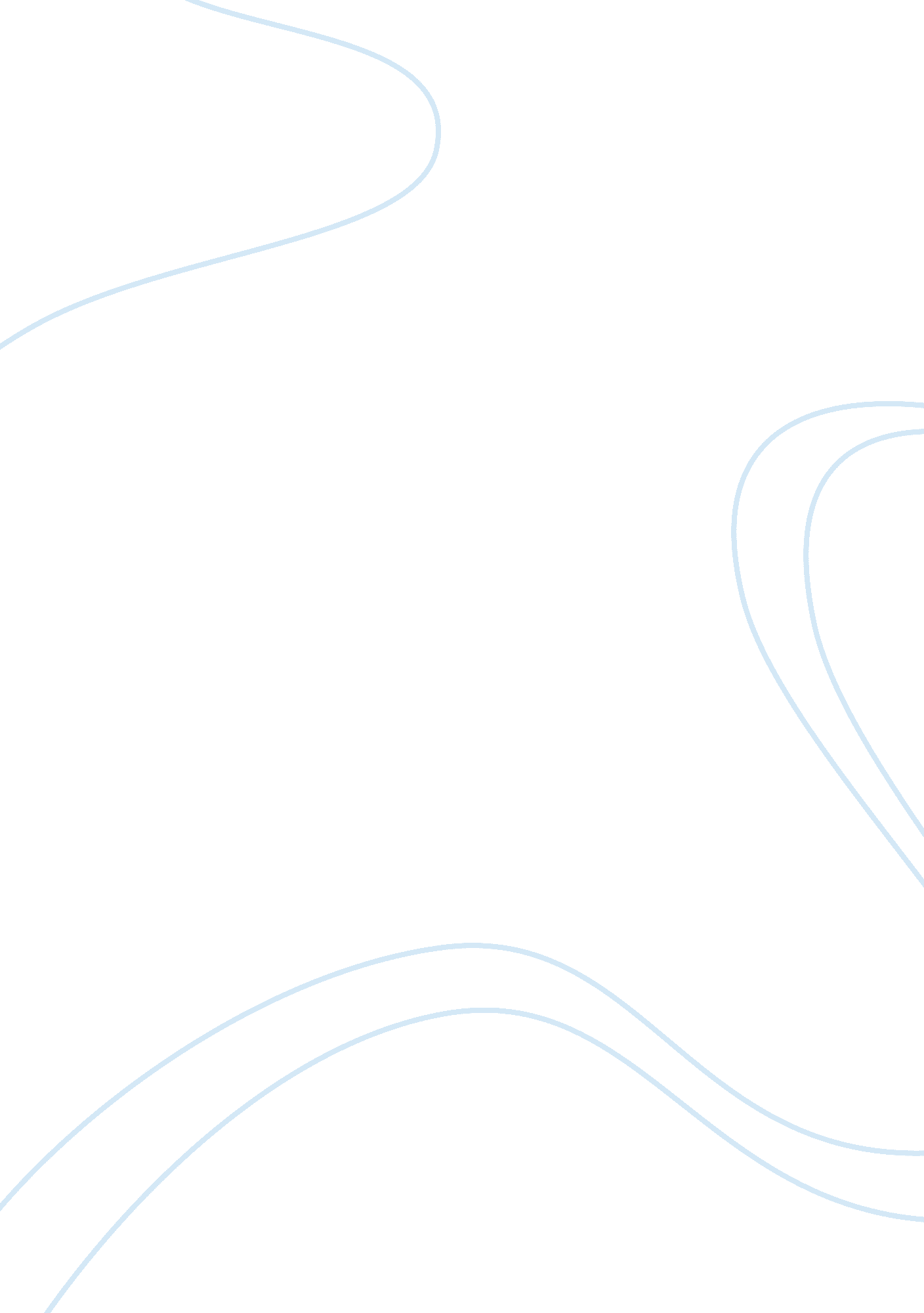 Contrast between high school and college. assignmentEducation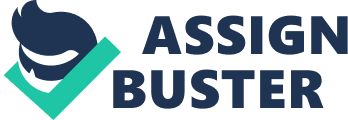 Contrast between High School and College. A good education is an important part of one’s life. In order for one to accomplish his or her goals and have a good education, this individual need to attend both high school and college. I find both high school and college to be very different although some people think high school has a lot in common with college. My first year of enrollment into college, I notice that there are many differences between them. These differences include responsibilities, atmosphere, and freedom. To begin with, there are many ways in which the responsibilities of both teachers and students in high school differ from teachers and students in college. It’s been cleared to me that high school teachers are much stricter and they provide more rules for the students to follow. Teachers are responsible for making sure each student obeys these rules and carry out disciplinary actions for those who did not obey them. One example in which a teacher has taken on a disciplinary action was when a student was tardy or skipped their scheduled and they end up doing extra class work and homework or getting detention. I always felt like I was getting pushed to accomplish things in high school. I also remember having rules like no eating or drinking class. Chewing of gum in class was never allowed. Meanwhile in college, teachers are different. You are treated like an adult. The instructors in college expect you to do the work and aren’t constantly pushing you to do assignments. They expect you to have assignments done; you either do it or fail. Another difference between high school and college would be the atmosphere. Even though high school teachers are strict, this doesn’t seem to change how seriously some of the high school students take their studies. The high school students do behave sometimes as elementary school children. They mostly argue and fight among themselves in the cafeteria, hallways, and even outside the school building. However, students are more mature in college, and take their studies seriously. Each student in college knows why there are in school and so they do not pay any attention to others business or getting involved. Sometimes if you get into a fight in college, you can easily loss your scholarship or financial aid. In high school, there was less freedom. You would have to attend class early in the morning each day. You can’t change your schedule. Students in high school are obligated to attend. In contrast, student must attend through ambition and hard work. College also offers a lot of freedom. College students could easily change their classes depending on their schedule. 